典範科技大學計畫-A15整合式實務專題材料費動支請購及核銷注意事項動支流程動支與請購注意事項：借支動支時，都須先確定預定借支多少才借支(都須附上參考資料審核)，避免多餘借支金額，需再跑借支餘款公文簽呈。(1)動支日期需在活動日或發票收據之前，如已先行代墊付費，而後補動支，需附上「補請動支說明表」(如圖一)。(2)估價單：一萬元以上至未達五萬元之動支，請附上1家估價單，五萬元以上至未達十萬元之動支請附2家估價單。十萬元以上由學校公開招標。(3)凡於動支及核銷單上修改了任何金額，請加蓋經辦人之名章。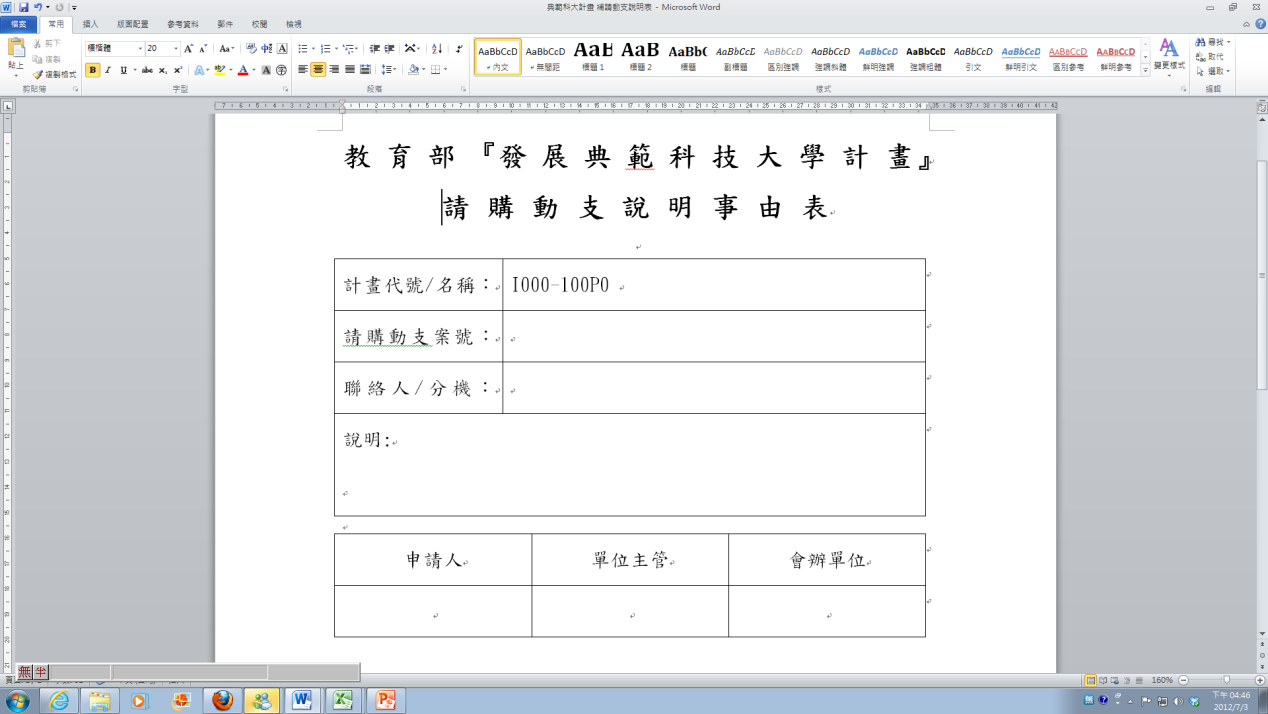 (圖一)核銷：請使用「黏貼憑證用紙」，並附上動支請購單影本，及黏貼好發票或收據及其細項後送至典範科大辦公室核銷內容須符合借支內容，不可另外加其他費用有憑證就可以先跑核銷流程，避免超過2個月的限制，超過就不允許核銷。例:6/3只核銷4/3後的憑證(發票、收據等)，4/3前不允許核銷。憑證核銷流程跑完，請把同一筆動支單核銷的憑證集滿等於借支金額，再一起送至會計室沖帳如確定不再有任何憑證但借支有剩餘，需再跑「借支剩餘簽文說明簽呈」，憑證+餘數簽文簽呈送至會計室沖帳憑證種類：二聯式統一發票： 需填妥抬頭「南台科技大學」，且蓋妥統一發票專用章，品名以分類號碼列印者應加註中文品名，並請經手人簽章。三聯式統一發票：應取得扣抵聯及收執聯。收銀機統一發票：應取得收執聯，且有統一編號73502634。紙本收銀機電子統一發票：應取得收執聯，且有統一編號73502634。(例:7-11電子發票)因發票文字日久會不見，故要影印影本，而正本+影本(附在正本後面)送至核銷電子計算機統一發票：應取得扣抵聯與收執聯，且有統一編號73502634。普通收據 ：取得有統一編號章之商家所開立之收據，並蓋負責人私章，且需填妥抬頭”南台科技大學”、日期、品名、數量、單價、總價、大寫金額。若金額大於2000元，則不可以收據當憑證核銷。      憑證核銷注意事項：如有其他相關問題，請洽典範科大辦公室1401薛小姐如有其他費用審核疑問，請上網自行下載列印：大學校院及教師辦理計畫經費核銷重要規定事項及作業釋疑http://news.stut.edu.tw/id/23550國內參賽差旅費教師或學生之差旅費為實報實銷，含大眾交通工具費用。需附上「比賽通知單」或比賽行程相關資料人事室的「出差請示單」、「出差旅費報告表」、「票根」需有2張證明(來回各一張)      搭乘以下交通工具，交通費憑證有:  ◎高鐵：高鐵票根(僅核給標準艙)  ◎火車、汽車:請取得車票票根或購票證明  ◎自行開車:依國光號或該路段公民營客運汽車之票    價支付，不用出示證明，但需註明且由主管背書。      請公假是沒有差旅費，請公差假才有差旅費。交通費請盡量使用票根，因必需證明是否當日出差(如無法證明則無法認列，例:月票無法證明，手機QR碼)不可核銷計程車費、燃料費(油資)材料費(1)需附上當時購買之材料明細，且詳列品名及數量。(2)不得以「文具用品」「電子零件」作為品名。(3)需附上〝材料費經費明細表〞，需註明使用哪一筆材料   費，使用多少，剩餘多少都需註明在表上。(4)1萬以上需附上估價單保險費保險人名單收據保險期間不可超過計畫期間國內一天1人保額100萬(保費一天37元)如出國，保費上限4百萬。